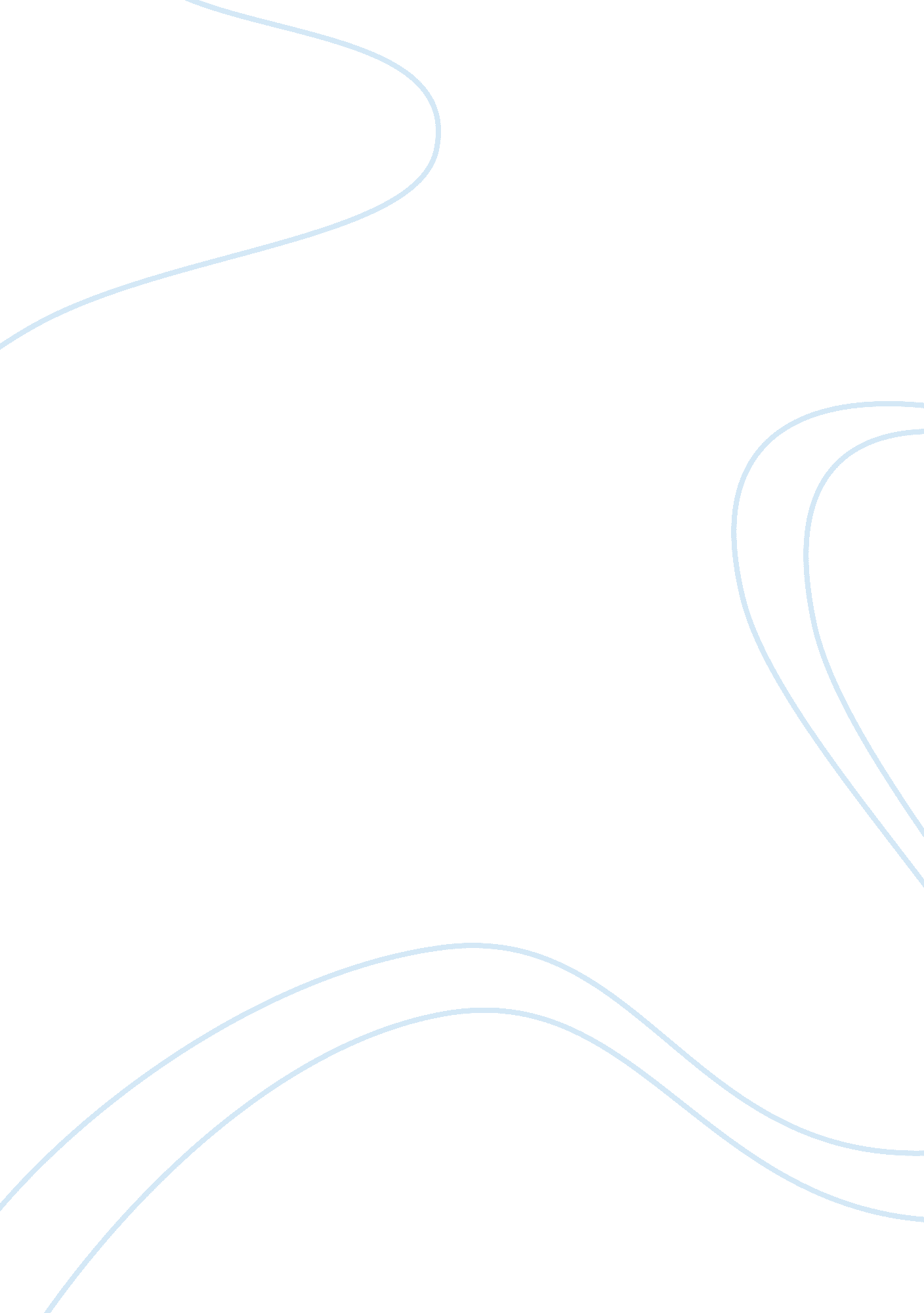 Comparison of thoughts between plato and machiavelli philosophy essay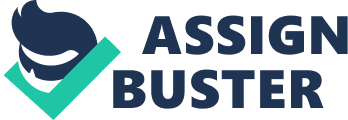 An ancient discussion in individual olden times is what to perform through rule as well as what is considered to be the finest method to control. Who must boast authority, in what way must an individual control, and which is the best reason for regime supply have constantly existed queries within the front inside society, as well as other than one time have flashed disagreement and argument. The vital fundamentals of statute have sited the individual necessitate for regulation and construction next to the personal aspiration for liberty, and negotiating among them both has by no means existed simply. This is an issue which is well thought-out and disagreed till these days. On the other hand, the disagreement has not reprieved exclusively through armed forces supremacies or officials, however theorists in addition. Two well-known says within these discussions that are Plato and Machiavelli, in cooperation of who had extremely diverse thoughts of regime’s function inside the existences of its citizens. On behalf of Plato, the indispensable roles the regime should give are the allowance for its people to be in this world within their appropriate habitats. In addition, Plato’s rule strengthens necessitates on behalf of arrangement although providing the false impression of sovereignty. Nevertheless, Machiavelli suggested to facilitate regime’s most important apprehension is to stay behind integral, by this means protecting constancy for the citizens that survive beneath it. The elements where both theorists contribute to be which they challenge to cooperate among constancy and liberty, also in the procedure declare which neither can be able of survival completely included. Plato’s beliefs of regime perceive the State as a superior description of the human being, and the spirit of a human being is encompassed of three components. He verifies that these three components comprise the desire, the courage, and motive, and these fractions contain objectives and aspirations which relate solitary to them. As an illustration, reason discovers accomplishment in the learning of the Forms, otherwise crucial magnificence that may be capable of merely to recognize in the course of the intelligence. The courage locates appearance in touching provisions, like antagonism, happiness, and depression. The enthusiasm is apprehensive by means of the tracking down of physical enjoyment. This feature of the spirit is fulfilled solitary by the mortal reassures for example like foodstuff, sex, and drink. These three components are initiated in the human being, nevertheless in unstable amounts. Several will bend over other to the desire, despite the fact so as to further be sole-motivated, and at a halt additionally discover superior completion throughout the academic searches of cause. Plato without a doubt supports the cause within his three element spirit, given that it is by means of cause which one be able to snatch the Forms, which they are the crucial in attractiveness and reality. Near this conclusion, the State, similar to the human being, includes three components which match up to the components of the being spirit. The “ lowest” of the divisions is the desire that is encompassed of the ordinary beings. These may be specialists, manual workers, and cultivators that achieve the unskilled responsibilities necessary to the performance of the State. Individuals that create this division of the State are most excellent departed to their personal procedures, to benefit from and chase animal and matter enjoyments, for the reason that they are not proficient of grasp the Forms. The following level, the soul, would be consisted of armed forces. It is the defense forces that have a minor distinguishing of the Forms, nevertheless not sufficient of one toward allowing cause to utter their procedures. Territorial armies struggle to the fatality to protect the State for the reason that their emotional lashes to it. However, Plato recommends that the regime elevate broods, in that way constructing the State a familiar “ mother” to all. In conclusion, explanation encompasses the uppermost division of the state, and from this place, thinkers and head of states come out. These are the persons that are not attracted in material enjoyment or emotional connections. Head of states and theorists are engaged with the revision of the Forms for the reason that they are capable of nearly all willingly to seize them. This perceptive of the definitive superior consent to the survival of male and female rulers, those are able to control above the soul and the desire and guarantee that the State continues in its appropriate operational category. Plato visions the good regime surrounds partitions that may be observed as a kind of classism. Every human being is born into a fussy fraction, or division, surrounded by the State and it’s found in that fraction which they will exist in it intended for living. In order to highlight on the spot, Plato places into view the anecdote where human beings are beard with metal, sculpture, silver, or gold inside their spirits. Gold is assorted into the spirits of theorists and leaders, silver in the spirits of the military, while iron and bronze are found in the spirits of cultivators and craftsmen. For the guarantee of the poorer rank that does not seek to control or manage, or that the managers are not attracted for the animal/substance happiness of the desire, he says in his tale that the mainly significant authority from the divinity to the leaders is that there is not anything which they have to protect in an enhanced way otherwise observe more cautiously than the combination of metals in the essence of the upcoming born. Therefore if every human being recognizes what his position with respect to the metal in their spirits, subsequently nearby will be no rebellion by the people or conquest by the armed forces. Every single one will recognize their appropriate positions and be satisfied in them, and the regime will operate in agreement. On the other hand, and in comparison with Plato, Machiavelli suggests a viewpoint of ruling which is to some extent comparable to Plato in character, but is extremely have a large singular in accomplishment. Machiavelli’s answer distress is steadiness of the regime. A steady regime is the finest possibility to tolerate, and to maintain the masses pleased. A steady regime in addition supplies the most excellent benefits of the populace that obey it. Finally, Machiavelli proposes that a leader of state watches in opposition to being commonly unloved by his matters. Furthermore, he believes it is intelligent in favor of a sovereign to exist surrounded by his themes, in the core to recognize “ who they are and what they desire from their state. Where he and Plato appear to be from the similar views so as to if any can keep the common population pleased, afterward no main troubles or intimidation will face the regime. Nevertheless, Plato précised that just definite forms of people are able of suiting philosopher the king, while Machiavelli says that everyone that have the force to obtain authority and the capital is capable of doing it. A key to attain control and maintain it is by having the hold up of individuals that one will be controlling. If the community is commonly satisfied with their regime, no one will propose for a new-fangled method or form of ruling, or an innovative monarch. In this element, Machiavelli recommends that people that become heir to their authority for example like the ancestors who law governments in excess of a extensive time, have a greatly effortless instance of maintaining it. The memoirs where the inhabitants encompass of the leader’s relatives will be the flattering individuals, supplied so as to the ruling people has indulgenced its issues fine historically. This will clearly support the recently caped rulers that will rule, ever since he doesn’t have to emphasize authority during vigorous accomplishments alongside with the citizens. We can see clearly here the consequences of a steady regime, where the population doesn’t fright from fresh or insensitive leader pending to authority for the reason that they have acquaintances with the ruling people. In occurrences where a person approaches to control the state or regime during aggressive strength, despite the fact that, the condition of maintaining authority is greatly further complex. The regime has previously been frightened into insecurity for the reason that it was and still deposed, were the citizens that previously existed in this condition, might nearly all be challenging to the alteration. As a result of no resources does Machiavelli consider that the regime is by no means constructed during aggressive ways. In truth, Machiavelli sets down three techniques through which a sovereign that grasps supremacy preserve to preserve it subsequent to such procedures. The sovereign is capable of, first arrange the town to devastate, second is to survive in the town and surrounded by the populace that the ruler will be ruling, third, is to construct a selected category which will stay faithful to the head of state at the same time permitting the population to keep on existing underneath their previous commandments. Once more, the fundamental concern is the constancy of the regime. Nevertheless, he considers that citizens that bear in mind the previous traditions of living and of regime will be the nearly all hazardous to a recently recognized shape of ruling. This is in particular correct of folks that one time existed in a status of freedom. In his vision, the merely method to preserve authority in those circumstances is to demolish the town and disperse its native population. An additional technique is to construct the best ranks that are faithful to the head of state. This category will be a protector in opposition to pressures to the leader’s influence for the reason that it was produced by the head of state. If supremacy alters from to another, in that case individuals building up this division will drop their selected rank, or still their existences. In this situation of those citizens that had been under the rule of a realm, the arranged technique intended to maintain authority is diverse. An individual is obliged to get rid of the leftovers of the previous controlling rank for example the removed noble family and fundamentally exist between the citizens. Ultimately the public will disregard the earlier leader and surrender to the fresh leader’s power, afforded the latest sovereign that is suspicious with reference to turn into a despised body. Nevertheless the creation of constancy in several regimes is the input for guaranteeing that one is capable of preserving control. The means to launching solidity in the regime, after that, is to carry on individuals that are existing as a authorized happily. Some of the significant differences flanked by Machiavelli’s viewpoint of supervision and Plato’s, is simply the function of the public. However, Plato desires to maintain the people in their positions and create an arrangement for the State in the course of classism. Alternatively, Machiavelli has greatly fewer fears in support of arrangement than Plato for solidity, and a pleased public are steady. Machiavelli moves to propose with “ the aim of a sovereign to support the nation, for after a leader makes that, the citizens arms turn into the ruler’s own” (p. 457). In addition, Machiavelli shapes a head of state that defends the nation will perpetually gain their shore up and faithfulness, and which the performance entails a type of faith flanked by the leader and the themes. On the other hand, Plato might create merely one precise rank for it being the equipped guardians for the State. Conversely, “ Machiavelli might construct a combating power where a person that appears experienced to use a gun might do so” (p. 457). However even further discussion of the distinction among these two theorists is the reality so as to Machiavelli considers where everyone is able to get higher to authority. Machiavelli utters that a “ citizen-ruler” may go up through distinction in a reason of any of the two circumstances are got together. One situation which is the head of state has the support of the public, and this back up might to a great extent is because that the leader is an individual in his nation. However, the further situation is that the head of state is eminent for this position due to the “ the favor of the elite” (p. 438). Nevertheless, the sovereign located in control by the leaders features a complex duty of grasping that place. The leaders that place a leader in control frequently feels of there selves as his colleagues, moreover will accordingly not follow a person they perceive as if he is as of the identical sort. Additionally, Machiavelli utters so as to the aims of the selected ones, at the time contrasted to the public, are further dissolute for the reason that they desire for domination. The citizens don’t hope to tyrannize, however slightly looks for the avoidance of domination. As a consequence, a leader that tries to gather the aims of the rulers will fundamentally have a critical standing, as well as to discover themselves bordered by the public which won’t act upon. In comparing the two authors, one preserves to observe an essential foundation that is done for the perfect regime. Plato’s structure of the regime is connected to classism, by maintaining the citizens where ever they are and making their tasks which are perfectly matched to them. With respect to this point of view, the citizens will cheer merely for the reason that they are making what they want to make at best. The ordinary citizens are acting as the tough workers and coddling in physically enjoyments, together of which are the entire that is able to wish to comprehend. The armed forces struggle in favor of their “ home town” for the reason that the State has turn out to be a type of relatives or blood relation. The armed forces struggle for the reason of protecting the accessory, and as a consequence of struggling on sensation. The heads of state in Plato’s State, including guardians, implement their influence in the form of the maximum consideration of the structures, and as a result of the definitive certainty, which is by any means achievable. On the other hand, Machiavelli’s observation of the regime is entrenched extremely profound in certainty, on the other hand, in addition to it, this entails that constancy is simply considered to be the best solution to a permanent method controlling. On condition that the masses do not suffer that they are in danger of course in a situation of removing their properties from them as well as their belongings, however the people will be prepared for surrender to their leader. As soon as the citizens are permitted to walk off among their existence not including the concern of a fresh government grasping supremacy or squashing their civil liberties and pinching their properties, they are able to survive in a situation of satisfaction as well as pleasure. Seeing the public’s job in the regime, a person is able to encompass a force on the plan of authority in a condition that they are familiar with what how should they act and encompass the backup in order to perform it. Authority is not limited for a specific category of citizens or else a division, nevertheless is there for someone to take it specifically for the bravest to snatch it. As per Machiavelli, the citizens are further presently an accumulation that should be alienated and positioned appropriately, although an influential power which have to be measured and appreciated by the person that might control the state. Except in cooperation with the two philosophers, the regime appears to be an essential as well as an ordinary condition beneath which civilization have the power to function and continue to exist. 